Уважаемые собственники и квартиросъемщики!В связи с угрозой распространения на территории Российской Федерации новой коронавирусной инфекции (COVID-19), в соответствии с Распоряжением Губернатора Омской области от 17 марта 2020 г. № 19-р «О мероприятиях по недопущению завоза и распространения новой коронавирусной инфекции (COVID-19) на территории Омской области»  ООО УК «Кристалл» переходит на дистанционный режим работы в целях предотвращения возникновения угрозы здоровью сотрудников.  ВРЕМЕННО ПРИОСТАНАВЛИВАЕТСЯ     ПРИЕМ ПОКАЗАНИЙ   НА   БУМАЖНЫХ НОСИТЕЛЯХ.Передать показания можно следующими способами:- по электронной почте info@kristall55.ru;- по телефону 634-805, 634-803;- по Viber, WhatsApp по телефону 8-962-058-48-05.С уважением, ООО УК «Кристалл»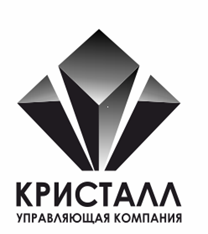 Общество с ограниченной ответственностьюУправляющая компания «Кристалл»ОГРН 1075543012698 ИНН/КПП 5501203515/550701001, Юридический адрес: Россия 644112, г. Омск, Бульвар Архитекторов, 4/1, офис 7 ПФактический (почтовый) адрес: Россия 644112, г. Омск, ул. Б. Архитекторов, 4/1, офис 7 Пр/сч: 40702810023050003212 в филиале  "НОВОСИБИРСКИЙ" АО "АЛЬФА-БАНК", БИК 045004774к/сч 30101810600000000774Общество с ограниченной ответственностьюУправляющая компания «Кристалл»ОГРН 1075543012698 ИНН/КПП 5501203515/550701001, Юридический адрес: Россия 644112, г. Омск, Бульвар Архитекторов, 4/1, офис 7 ПФактический (почтовый) адрес: Россия 644112, г. Омск, ул. Б. Архитекторов, 4/1, офис 7 Пр/сч: 40702810023050003212 в филиале  "НОВОСИБИРСКИЙ" АО "АЛЬФА-БАНК", БИК 045004774к/сч 30101810600000000774Общество с ограниченной ответственностьюУправляющая компания «Кристалл»ОГРН 1075543012698 ИНН/КПП 5501203515/550701001, Юридический адрес: Россия 644112, г. Омск, Бульвар Архитекторов, 4/1, офис 7 ПФактический (почтовый) адрес: Россия 644112, г. Омск, ул. Б. Архитекторов, 4/1, офис 7 Пр/сч: 40702810023050003212 в филиале  "НОВОСИБИРСКИЙ" АО "АЛЬФА-БАНК", БИК 045004774к/сч 30101810600000000774Общество с ограниченной ответственностьюУправляющая компания «Кристалл»ОГРН 1075543012698 ИНН/КПП 5501203515/550701001, Юридический адрес: Россия 644112, г. Омск, Бульвар Архитекторов, 4/1, офис 7 ПФактический (почтовый) адрес: Россия 644112, г. Омск, ул. Б. Архитекторов, 4/1, офис 7 Пр/сч: 40702810023050003212 в филиале  "НОВОСИБИРСКИЙ" АО "АЛЬФА-БАНК", БИК 045004774к/сч 30101810600000000774